Het Blindentribune pakket 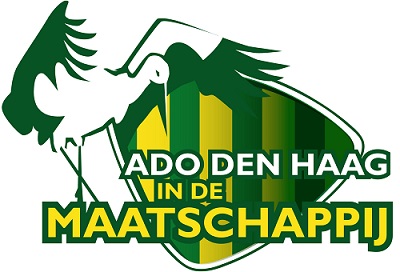 Wat? 		5 thuiswedstrijden van ADO Den Haag Voor wie? 	1 visueel beperkte bezoeker en 1 begeleider Kosten? 	Voor visueel beperkte fan èn begeleider: €100,- 
 		U bespaart €50,-. Wanneer? 	U kunt elke thuiswedstrijd bijwonen, dus dat is geheel aan u! 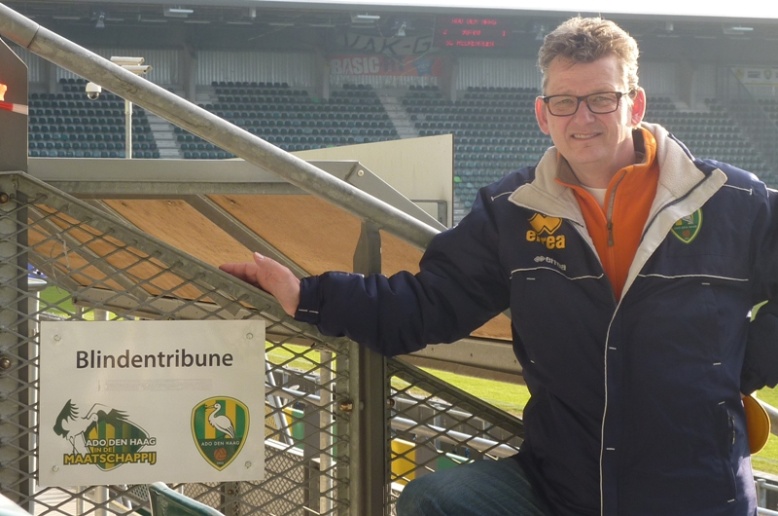 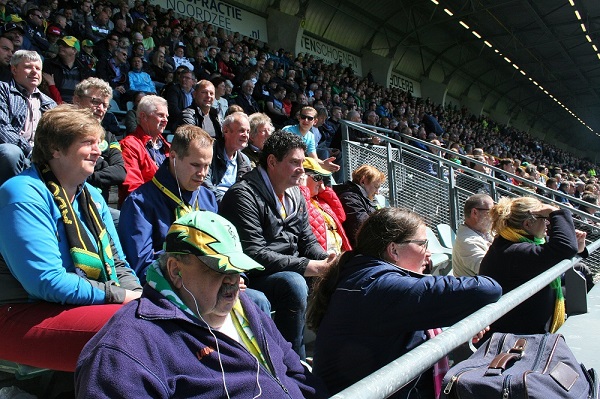 Invulformulier ADO Den Haag thuiswedstrijden
Kruis aan welke wedstrijden u graag wilt bijwonen.Voor en achternaam:	______________________________________________ 
Adres:				______________________________________________
Naam begeleider:		______________________________________________
E-mail adres:			______________________________________________ Telefoonnummer:		______________________________________________Stuur het ingevulde formulier op naar info@adodenhaagindemaatschappij.nlxWedstrijdDatumTijdstipADO Den Haag – VVV VenloZa 20 januari 201819.45ADO Den Haag – VitesseDo 8 februari 201818.30ADO Den Haag – Willem IIZa 17 februari 201820.45ADO Den Haag – NAC BredaZa 10 maart 201818.30ADO Den Haag – AZZa 31 maart 201820.45ADO Den Haag – FC TwenteZa 14 april 201818.30ADO Den Haag – PSVZo  29 april 201814.30